Краткая постановка задач на разработку сайтаО сайтеДеҳқончилик ва боғдорчилик – соҳа сирлари, қизиқарли маълумотларОсновные требованияҲозир менинг сайтим йўқ. Менга деҳқончилик ва боғдорчилик ҳақида кенг маълумот берувчи, фойдаланиш ва юритиш учун қулай сайт керак.Менга daryo.uz, fut.uz, uza.uz га ўхшаш сайтлар ёқади. Дизайни чиройли, мақолалар ва бўлимлар қулай жойлаштирилган. diydoraziz.uz сайтининг дизайни унчалик ёқмайди. Тезкорлиги, мавзулар кенглиги яхши. Лекин дизайни эскичароқ.Основные разделы сайтаБош саҳифаЯнгликларДеҳқончиликБоғбончиликҚизиқарли маълумотларБоғланиш Главная страницаСайт янгича, замонавий дизайнга эга бўлади. Ностандарт шрифт ва ранглар уйғунлигига эътибор берилади. Танланган фон ёзувни ўқишга ҳалал бермаслиги керак. Очиқ ранглардан фойдаланилади. Масалан, оч яшил. Яшил ранг деҳқончилик ва боғдорчилик мавзусига ҳам мос келади. Бош саҳифада қуйидагилар бўлади:ЛоготипРеклама учун жой (баннер)РукнларЯнги мақолаларЭнг кўп ўқилган саҳифаларСўнгги ўқилган саҳифаларОб-ҳаво маълумоти (информер). Об-ҳаво маълумоти ҳар куни янгиланиб туриши керак. Ҳудудга қараб автоматик ўзгариши зарур. Масалан, сайтга Қорақалпоғистондан кирилса, Нукус об-ҳавоси, Қўқондан кирилса, Фарғона об-ҳавоси кўрсатилади. Об-ҳаво деҳқон ва боғбонлар учун жуда муҳим.Примерный вид главной страницы:Бош саҳифанинг тахминий кўриниши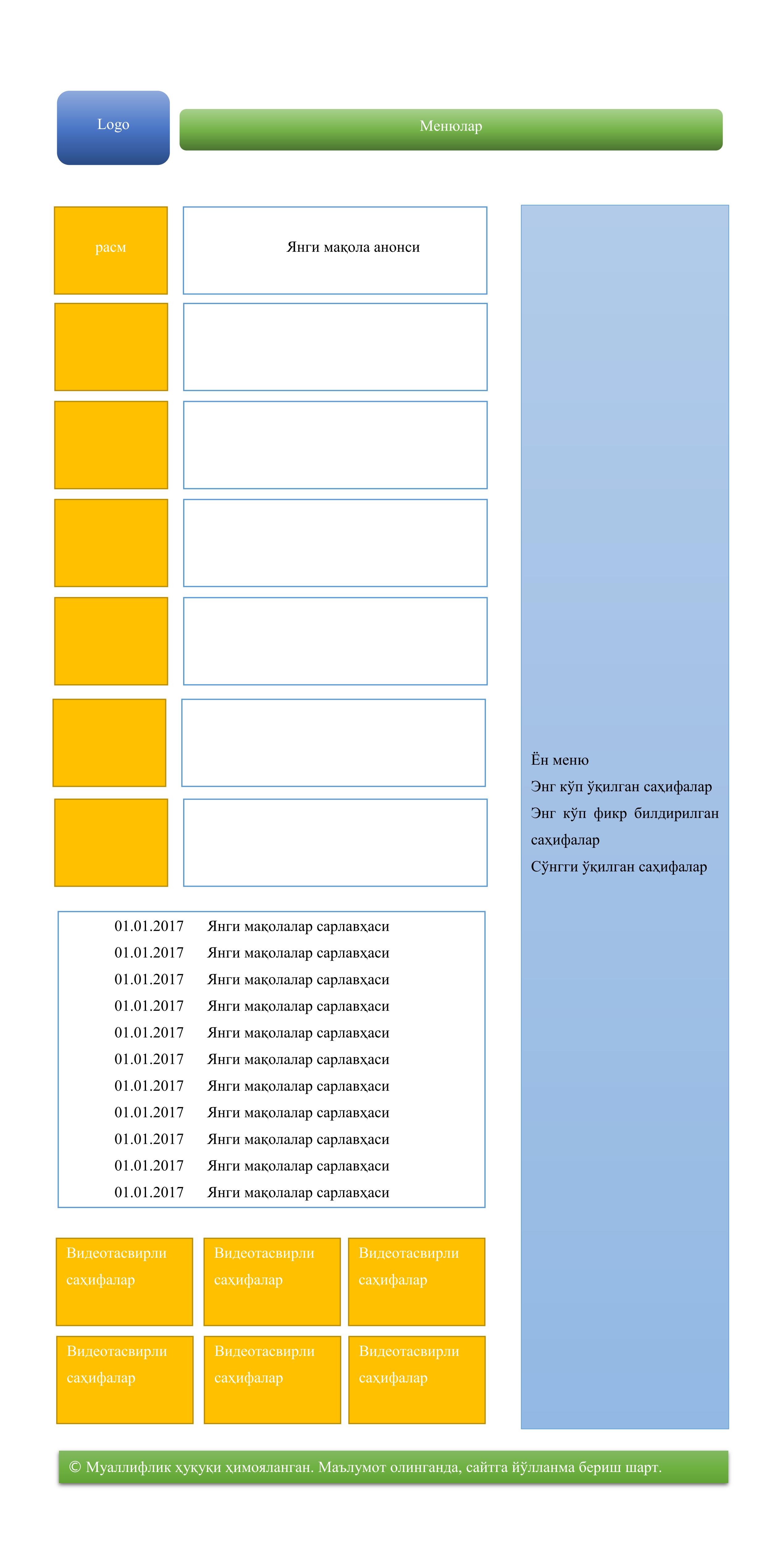 Дополнительные возможности Сайт икки имлода бўлади. Ҳар саҳифада кирилл имлосидаги материални лотинчага ўгириш тугмаси бўлиш керак.Материал қачон киритилгани, шу пайтгача неча марта ўқилгани, бугун неча марта ўқилаётгани мақола остида (ёки сарлавҳа остида) бериб борилиши керак.